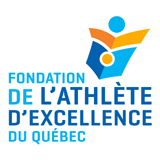 Pour diffusion immédiateCOMMUNIQUÉLa Fondation de l’athlète d’excellence et Saputo remettent 150 000 $ en bourses à 51 étudiants-athlètes inspirantsMontréal, le 18 février 2020 – La Fondation de l’athlète d’excellence (FAEQ) et Saputo inc. ont célébré 20 ans de collaboration mardi, au Centre Nutrilait, en offrant un total de 150 000 $ à 51 étudiants-athlètes de talent dans le cadre de la 20e édition du Programme de bourses Saputo.Ce qu’ils ont dit :« Depuis déjà deux décennies, la Fondation de l’athlète d’excellence a le privilège de pouvoir compter sur l’appui de Saputo, qui reconnaît l’importance de soutenir les réussites académiques et sportives de nos meilleurs étudiants-athlètes. De voir notre mission soutenue de façon aussi importante et sur une aussi longue période par un commanditaire d’envergure est évidemment une grande source de fierté. D’autant que Saputo s’implique dans d’autres activités de la FAEQ, comme le Défi 808 Bonneville. »- Claude Chagnon, président de la Fondation de l’athlète d’excellenceL’année 2020 en sera une très importante pour de nombreux boursiers Saputo, qui seront en quête de leur qualification pour les Jeux olympiques de Tokyo 2020. Parmi eux, notons les haltérophiles Tali Darsigny et Kristel Ngarlem, les plongeurs Meaghan Benfeito et Philippe Gagné, le gymnaste Félix Dolci, le judoka Étienne Briand, la poloïste Axelle Crevier et le kayakiste Pierre-Luc Poulin.Parmi les autres boursiers Saputo qui se sont démarqués dans les derniers mois, notons entre autres Florence Brunelle en patinage de vitesse courte piste, vice-championne mondiale junior aux 500 m et 1500 m; Félix Auger-Aliassime en tennis, qui poursuit son parcours fort impressionnant; Justine et Chloé Dufour-Lapointe en ski acrobatique, sur le circuit des Coupes du monde et Frédérique Cigna, étudiante-athlète en natation des Carabins de l’Université de Montréal, qui a remporté le prix Leadership Gildan lors de la dernière Soirée officielle des bourses collégiales et universitaires 2019.Des bourses de deux types ont été octroyées : 19 d’excellence académique soulignant les excellents résultats scolaires et 32 de soutien à la réussite académique et sportive pour encourager la conciliation du sport et des études.Récipiendaires du Programme de bourses Saputo 2020À propos de la Fondation de l’athlète d’excellence (FAEQ)	
Cette année, la FAEQ souligne ses 35 ans d’existence et de succès grâce à son approche personnalisée, sa rigueur de gestion et son rayonnement. En 2020, elle remettra près de 1 500 000 $ en bourses individuelles à environ 525 étudiants-athlètes de partout au Québec en plus de leur offrir des services d’accompagnement en termes d’orientation scolaire, de transition de carrière, de mentorat et de stages en entreprise. Trois événements ouverts au public et au profit de la FAEQ auront lieu en 2020 : L’Érabl’hier de demain avec Laurent Duvernay-Tardif le 7 avril à la Gare Windsor; le Défi 808 Bonneville les 18 et 19 septembre à Mont-Tremblant; et le Gala de la Fondation Bruny Surin le 2 octobre à la salle de bal Le Windsor. Infos au faeq.com.- 30 -Source :Annie Pelletier
Directrice des communications et des partenariats
Fondation de l’athlète d’excellence
514-252-3171, poste 3538
annie.pelletier@faeq.comNomDisciplineÂgeMontant*VilleÉcoleMélina DescarySoccer152000 $SCandiacCollège Français de LongueuilSofia DohenySoccer142000 $EXWestmountCollège de MontréalAnn-Stéphanie FortinSoccer162000 $EXSainte-JulieÉcole secondaire De MortagneAudrey Chelsie FrançoisSoccer162000 $EXLavalÉcole secondaire Saint-GabrielMagali GagnéSoccer162000 $EXMontréal (Côte-des-Neiges – Notre-Dame-de-Grâce) Collège de MontréalMegane GagnonSoccer142000 $SGatineauÉcole secondaire Saint-GabrielFlorianne JourdeSoccer152000 $EXMontréal (Le Plateau-Mont-Royal)École secondaire Antoine-de-Saint-ExupéryAudrey RobertSoccer152000 $EXMascoucheÉcole secondaire Saint-GabrielRosalie StabileSoccer162000 $EXGranbyÉcole secondaire De MortagneÉlisabeth TséSoccer172000 $EXQuébec (Neufchâtel)École secondaire Saint-GabrielJefferson AlphonseSoccer162000 $SMontréal (Anjou)École secondaire Édouard-MontpetitJean-Aniel Eclesiaste AssiSoccer152000 $SQuébec (La Cité-Limoilou)École secondaire Édouard-MontpetitMaxime BourgeoisSoccer172000 $SGranbyCégep à distanceMatthew CatavoloSoccer172000 $EXLavalÉcole secondaire Lester B. PearsonBenjamin CollinsSoccer182000 $SMontréal (Rosemont – La Petite-Patrie)Académie BlythKeesean FerdinandSoccer162000 $SMontréal (Rivière-des-Prairies–Pointe-aux-Trembles)École secondaire Antoine-de-Saint-ExupéryTomas Giraldo OrtizSoccer162000 $EXMontréal (Rosemont – La Petite-Patrie)École secondaire Antoine-de-Saint-ExupéryKwaba Junior KabweSoccer172000 $SSaint-HyacintheCégep à distanceJeremie Omeonga NkoySoccer172000 $SLongueuil (Saint-Hubert)Collège de MaisonneuveNathan-Dylan SalibaSoccer162000 $SLongueuilCollège de MontréalMélaurie BoivinPatinage artistique164000 $SDesbiensÉcole secondaire De MortagneÉtienne BriandJudo (81 kg)264000 $EXSept-ÎlesUniversité de MontréalFlorence BrunellePatinage de vitesse sur courte piste162000 $EXTrois-RivièresÉcole secondaire Antoine-de-Saint-ExupéryFélix CarpentierSurf des neiges (épreuves alpines)202000 $EXMontréal (Ahuntsic-Cartierville)Collège AhuntsicAxelle CrevierWater-polo224000 $EXMontréal (Rosemont - La Petite-Patrie)Université LavalXavier DaneauSoftball162000 $SSaint-CélestinÉcole secondaire la DécouverteTali DarsignyHaltérophilie (59 kg)214000 $SSaint-SimonUniversité du Québec à Trois-RivièresBéatrice DaviaultSports équestres192000 $EXSaint-DamaseUniversité de MontréalAdèle DesgagnésCyclisme174000 $SMontréal (Le Plateau-Mont-Royal)Collège de MaisonneuveLaurianne Desmarais-GilbertSki acrobatique (bosses)224000 $SSainte-AdèleCégep de Saint-JérômeFélix DolciGymnastique artistique174000 $SLavalCollège MontmorencySteven DuboisPatinage de vitesse sur courte piste224000 $STerrebonne (Lachenaie)Collège de MaisonneuveGabriel DufresneSki acrobatique (bosses)234000 $SRepentignyCégep à distancePhilippe GagnéPlongeon224000 $EXMont-RoyalCollège André-GrassetLiliane GagnonSki de fond174000 $SQuébec (Charlesbourg)École secondaire Cardinal-RoyRémi GervaisTir à l’arc204000 $SMontréal (Ville-Marie)Polytechnique MontréalÉliott GouletPatinage artistique (couple)182000 $SSaint-EustacheCégep Gérald-GodinLeo GrandboisSki de fond204000 $SSherbrooke (Lennoxville)Cégep à distanceAurélie Jacob-VerreaultBasketball en fauteuil roulant184000 $SLévis (Saint-Nicolas)Cégep de Sainte-FoyLaurie JussaumeCyclisme204000 $SContrecoeurCégep Édouard-MontpetitKaylee KoehlerSki acrobatique (bosses)164000 $EXQuébec (Sillery)École secondaire Cardinal-RoyLouis Krieber-GagnonJudo (90 kg)234000 $SMontréal (Côte-des-Neiges – Notre-Dame-de-Grâce)HEC MontréalLaura LeclairSki de fond234000 $EXChelseaUniversité LavalMathieu LelièvreParahockey142000 $SDonnaconaÉcole secondaire de DonnaconaKristel NgarlemHaltérophilie (76 kg)244000 $SMontréal (Ville-Marie)Université de MontréalPierre-Luc PoulinCanoë-kayak de vitesse244000 $SLac-BeauportHEC MontréalÉdouard ProulxBMX154000 $SSaint-Valérien-de-MiltonPolyvalente Hyacinthe-DelormeAlexandre St-JeanPatinage de vitesse sur longue piste264000 $SQuébec (Sainte-Foy)Université LavalMiranda TcheutchouaAthlétisme (lancer du marteau)182000 $SMontréal (Lasalle)Collège TAVJaden WeekesTennis154000 $SMontréal (LaSalle)Académie les EstacadesEliana-Ruobing ZhangBadminton184000 $EXMontréal (L'Île-Bizard - Sainte-Geneviève)Collège Marianopolis* EX : excellence académique / S : soutien à la réussite académique et sportive* EX : excellence académique / S : soutien à la réussite académique et sportive* EX : excellence académique / S : soutien à la réussite académique et sportive* EX : excellence académique / S : soutien à la réussite académique et sportive* EX : excellence académique / S : soutien à la réussite académique et sportive* EX : excellence académique / S : soutien à la réussite académique et sportive* EX : excellence académique / S : soutien à la réussite académique et sportive